NAVODILO ZA DELO NA DALJAVO 8. razredPREDMET: GUMRešene naoge oddaj na moj mail marina.bizjak@guest.arnes.si do srede, 20. 5. 2020, do 10. ure.Na spletni strani www.youtube.com poišči naslednja glasbena dela in odgovori na vprašanja.I. SLUŠNO RAZUMEVANJE	1. Pozorno poslušaj  zvočni primer in odgovori na spodnja vprašanja tako, da obkrožiš črko pred pravilnim odgovorom.     												                     							vir: Ludvig van Beethoven: Simfonija št. 5							          2. Pozorno poslušaj  zvočni primer in odgovori na spodnja vprašanja tako, da obkrožiš črko pred pravilnim odgovorom.    											 vir: Franz Schubert: ErlkönigII. ANALIZA NOTNEGA GRADIVA 										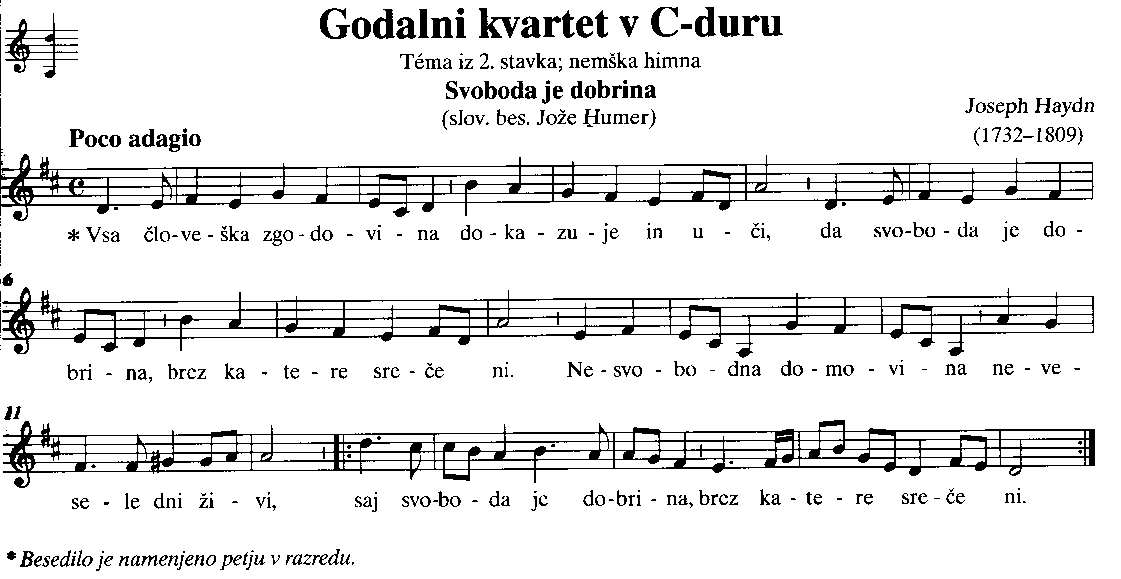 1. Kakšen je naslov dela?______________________________________________________________________________2. Kdo je avtor dela? ______________________________________________________________________________3. Iz katerega dela večstavčne skladbe je vzeta melodija, za katero je besedilo napisal Jože Humer?_____________________________________________________________________________4. Za kakšno zasedbo je skladba pisana v originalu? Poimenuj inštrumente v tej zasedbi._______________________________________________________________________________________________________________________________________________________________________________________________________________________________________5. Izpiši začetni tempo skladbe. _________________________________________________6. V kakšnem taktovskem načinu je skladba napisana? _______________________________III. BRALNO RAZUMEVANJEOglej si programski list in  odgovori na vprašanja od 1 do 8.1. Kakšen je naslov koncerta? 			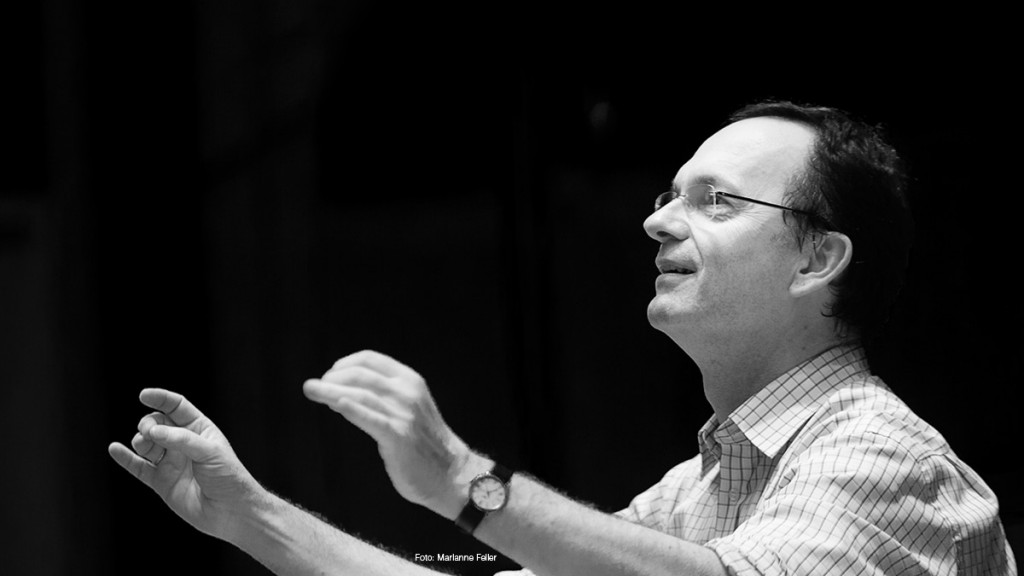 ________________________________________2. Kdaj in kje je bil koncert? 				________________________________________________________________________________3. Kdo izvaja koncert? 				________________________________________4. Kdo je spremljal zbor in s katerim glasbilom?      ________________________________________5. Obkroži, katera glasbena zvrst bo izvajana na koncertu. 						POP	  JAZZ	         KLASIČNA GLASBA6. Izpiši ime in priimek romantičnih skladateljev, ki so bili izvedeni na koncertu. 				____________________________________________________________________________________________________________________________________________________________7. Po čem je dirigent J. Prinz prepoznaven?   ______________________________________________________________________________8. Kako avtor programskega lista poimenuje glasbo romantike? 					__________________________________________________________________________+ DODATEK Dopolni povedi z manjkajočimi besedami.							           POMOČ: balet, glasbena drama, klavirska miniatura, opera, opereta, rapsodija, samospev, simfonična pesnitev, simfonija, solistični koncert, uvertura.________________________ je kratka klavirska skladba v pesemski oziroma svobodni obliki.  ________________________ je največkrat inštrumentalna skladba brez določene oblike, v katero so   vtkani ljudski motivi.________________________ je odrsko glasbeno-scensko delo, pri katerem nastopajoči pojejo, igrajo ter 				   plešejo, spremlja pa jih orkester.________________________ je programska skladba za orkester.________________________ je scensko glasbeno delo, kjer zgodbo predstavljajo s plesom in pantomimo.________________________ je sonata ali sonatni cikel za orkester v štirih stavkih, od katerega je prvi v 				  sonatni obliki.________________________ je uvodna inštrumentalna skladba k operi, oratoriju, kantati ali suiti. Lahko je 				  tudi samostojna koncertna skladba.1. Glasba, ki jo slišiš na zvočnem primeru, jeA. vokalna. B. inštrumentalna.C. vokalno-inštrumentalna.4. Poimenuj glasbeno obliko, ki si jo slišal na posnetku.A. Koncert.B. Sonata.C. Simfonija.2. Kdo izvaja zvočni primer?A. Simfonični orkester.B. Pevski zbor.C. Godalni orkester. 4. Poimenuj glasbeno obliko, ki si jo slišal na posnetku.A. Koncert.B. Sonata.C. Simfonija.2. Kdo izvaja zvočni primer?A. Simfonični orkester.B. Pevski zbor.C. Godalni orkester. 5. V katero glasbeno obdobje sodi zvočni primer?A. Rokoko.B. Klasicizem.C. Romantiko.3. Katera skupina inštrumentov najprej predstavi melodijo? 					A. Godala.B. Pihala.C. Trobila.5. V katero glasbeno obdobje sodi zvočni primer?A. Rokoko.B. Klasicizem.C. Romantiko.1. Glasba, ki jo slišiš na zvočnem primeru, jeA. vokalna. B. inštrumentalna.C. vokalno-inštrumentalna.4. Kdaj vstopi solistični glas?A. Na začetku skladbe.B. Po daljšem uvodu.C. Nikoli.2. Kdo izvaja zvočni primer?A. Tenorist in inštrumentalist. B. Basist in inštrumentalist.C. Altistka in inštrumentalisti. 5. V katero glasbeno obdobje sodi zvočni primer?A. Rokoko.B. Klasicizem.C. Romantika.3. Poimenuj glasbilo, ki spremlja pevca. 	A. Čembalo.B. Orgle.C. Klavir.6. Poimenuj glasbeno obliko, ki si jo slišal na posnetku.A. Samospev.B. Sonata.C. Koncert.